Informatīvais ziņojums“Par tūristu mītņu gatavību izmitināt kontaktpersonas un personas, kurām apstiprināta Covid-19 infekcija, kā arī personas, kurām nav apstiprināta Covid-19 infekcija, tās nav kontaktpersonas, bet atgriezušās Latvijā un ir nepieciešams nodrošināt izolāciju mītnes valstī”Ar šo informatīvo ziņojumu Ministru kabinets tiek informēts par tūristu mītņu gatavību izmitināt primāri Covid-19 pacientu kontaktpersonas un sekundāri personas, kurām apstiprināta Covid-19 infekcija, kā arī personas, kam nepieciešams nodrošināt izolāciju atgriežoties mītnes valstī. Laika periods, uz kuru attiecināmi risinājumi, ir ārkārtas situācija līdz Covid-19 infekcijas zemas kontrolētas izplatīšanās sasniegšanai, taču tā kā patreizējos apstākļos nav iespējams to precīzi identificēt, laika periods, līdz kuram atbalsts tiktu sniegts, patreiz tiek noteikts ne vēlāk kā 2021.gada 31.marts. Attiecīgi, Ekonomikas ministrija (turpmāk – EM), apkopojot informāciju no iesaistītajām pusēm, katra mēneša beigās ziņo par atbalsta izmantošanas apjomu un gaitu, sniedzot informāciju Starpinstitūciju darbības koordinācijas grupā, lai nepieciešamības gadījumā lemtu par turpmāko rīcību.Atbalsta mērķis ir samazināt inficēšanās risku mājsaimniecībās.EM  vērš uzmanību, ka informatīvā ziņojuma iekļauto risinājumu  izstrādē un īstenošanā ir iesaistīta arī Veselības ministrija (turpmāk – VM).Saslimstības rādītājiŅemot vērā epidemioloģiskās uzraudzības datus, kas liecina  par pieaugošiem Covid-19 izplatības riskiem Latvijā un citās ES/EEZ valstīs, no 9. novembra līdz 11.janvārim Latvijā ir izsludināta ārkārtējā situācija, nosakot stingrus veselības drošības pasākumus, vienlaicīgi garantējot iedzīvotāju pamattiesību ievērošanu un piekļuvi pakalpojumiem pamatvajadzību nodrošināšanai. Latvijā Covid-19 pozitīvo testu skaits un inficēto personu skaits: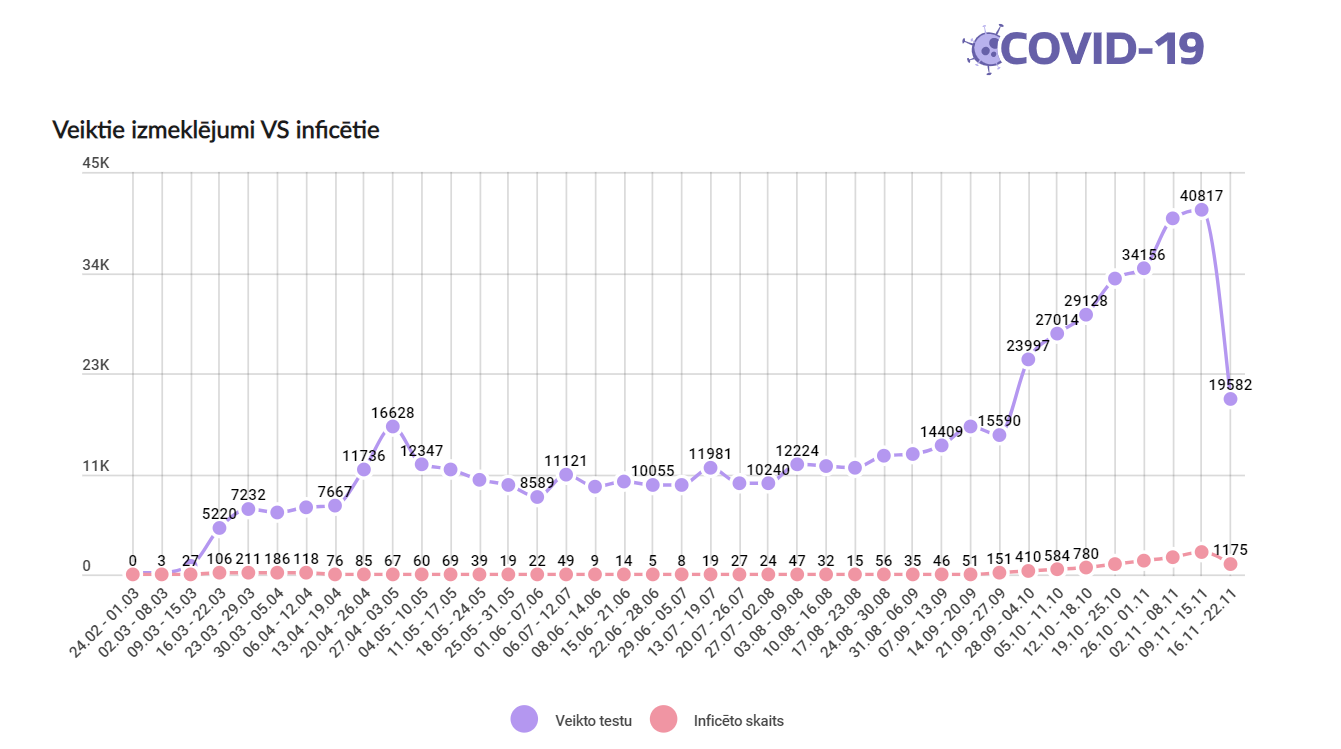 Lai arī lielākā daļa konstatēto Covid-19 pacientu - 53% nav saistīti ar apzinātiem infekcijas avotiem, no tiem, kuriem infekcijas apstākļus bija iespējams noskaidrot, lielākā daļa - 38% - bija saslimuši, inficējoties no ģimenes locekļiem, jo mājsaimniecībā kādam bija Covid-19 infekcija. Ikdienas sadzīves kontakts ar Covid-19 pacientu ir saistīts ar grūti novēršamo inficēšanās risku. Savukārt, ja kontaktpersona dzīvo kopā ar inficēto personu (bez nošķiršanas), tas ievērojami paildzina kontaktpersonas mājas karantīnas laiku (papildu 14 dienas no dienas, kad ģimenes ārsts ir pieņēmis lēmumu par izolācijas pārtraukšanu Covid-19 pacientam). Ja kontakts ar personu, kurai apstiprināta Covid-19 infekcija, ir noticis ārpus kontaktpersonas dzīves vietas, uzturēšanās vienā mājsaimniecībā ar citiem cilvēkiem rada šiem cilvēkiem inficēšanās risku kontaktpersonas saslimšanas gadījumā. Šādā veidā infekcija mēdz izplatīties tālāk ārpus konkrētās mājsaimniecības.Patreiz vērojamā saslimstības pieauguma vidējā intensitāte ir 26% nedēļā. Laika posmā no 12.11.2020. – 18.11.2020. Latvijā reģistrēti 4604 Covid-19 gadījumi jeb vidēji 329 gadījumi dienā. Uz 18.11.2020. medicīniskā novērošanai (mājas karantīnai) pakļautas 10500 Covid-19 pacientu kontaktpersonas. Piedāvātais risinājumsLīdz ar to, EM un VM piedāvā rast risinājumus Covid-19 infekcijas ierobežošanai, vienlaikus nodrošinot plašam cilvēku lokam (primāri kontaktpersonas un sekundāri personas, kurām apstiprināta Covid-19 infekcija, treškārt, personas, kurām nav apstiprināta Covid-19 infekcija, tās nav kontaktpersonas, bet atgriezušās Latvijā un ir nepieciešams nodrošināt izolāciju mītnes valstī) iespējas nodrošināt karantīnu un izolāciju, neradot risku personām, ar kurām iepriekš minētās personas dzīvo kopā.Attiecīgi mājas karantīna un izolācija tūristu mītnē tiek piedāvāta personām, kuras bija pakļautas inficēšanās riskam ārpus savas mājsaimniecības un nav iespējas ievērot izolāciju savā mājsaimniecībā, kurā citi mājsaimniecības locekļi ir Covid-19 negatīvi, un nav nepieciešama ārstēšana stacionārā.Tūristu mītnes Rīgā un reģionos ir izrādījušas interesi sadarboties, nodrošinot personu, kurām apstiprināta Covid-19 infekcija, vai to kontaktpersonu izmitināšanu, tādējādi būtiski atvieglojot izolācijas un mājas karantīnas iespējas un rezultātā ierobežojot Covid-19 izplatību. Lielākās Rīgas viesnīcas norāda, ka tām jau ir bijusi pieredze ar Covid-19 pozitīvu viesu (viesstrādnieki, tālbraucēji) izmitināšanu un ēdināšanas pakalpojuma nodrošināšanu.MērķauditorijaVM un Slimību profilakses un kontroles centrs (turpmāk – SPKC) atzīst, ka personu grupas, kurām būtu nepieciešama izmitināšana ārpus savas mājsaimniecības, lai novērstu mājsaimniecības locekļu inficēšanās risku ir:1.grupa: personas, kurām apstiprināta Covid-19 infekcija ar vieglu vai bezsimptomu slimības gaitu, kurām nav nepieciešama ārstēšanās stacionārā, bet, kurām nav iespējas nodrošināt efektīvu izolāciju savā mājsaimniecībā, lai nepakļautu citus cilvēkus inficēšanās riskam;2.grupa:  personas, kurām apstiprināta Covid-19 infekcija pēc ārstēšanās stacionārā (uzturēšanās stacionārā vairs nav nepieciešama, taču personai vēl saglabājas simptomi – ārstniecības persona nav pieņēmusi lēmumu par izolācijas pārtraukšanu), kurām nav iespējas ievērot izolāciju savā mājsaimniecībā, lai nepakļautu citus cilvēkus inficēšanās riskam;3.grupa: personas, kurām apstiprināta Covid-19 infekcija,  kontaktpersonas, kurām nav iespējas ievērot efektīvu mājas karantīnu savā mājsaimniecībā, lai nepakļautu inficēšanās riskam citus cilvēkus;4.grupa:  personas, kurām nav apstiprināta Covid-19 infekcija, tās nav kontaktpersonas, bet atgriezušās Latvijā un ir nepieciešams nodrošināt izolāciju mītnes valstī:starptautisko organizāciju darbinieki un studenti, personas, kurām ir pastāvīga darba atļauja ar darba līgumu ārvalstīs , personas kas atgriežas Latvijā no Apvienotās Karalistes, tai skaitā ar repatriācijas reisiem no Apvienotās Karalistes starptautisko pasažieru pārvādājumu lieguma dēļ. EM norāda, ka, lai arī patreiz ir ierobežoti starptautisko pasažieru pārvadājumi,  ceturtajā grupā noteikto personu izmitināšanas procesam jānosaka atšķirīga procedūra, tostarp nosakot pazīmes atšķirībā no pirmajās trijām grupām.Attiecīgi, lai pakalpojumu varētu saņemt persona ir nepieciešama ārstniecības iestādes izdota medicīniskā izziņa (1.-3.grupām), kura obligāti tiek uzrādīta  tūristu mītnē. LIAA izlases kārtībā pārsūta SPKC sarakstu ar personām, ko iesniegušas tūristu mītnes, lai veiktu pārbaudes par to atbilstību atbalsta saņemšanai. 4.grupai skaidrojam, ka ģimenes ārsts vai ārstniecības iestāde neizsniedz izziņu, ja personai ir pienākums atrasties pašizolācijā. Līdz ar to tūrisma mītnei nebūs iespējas pārliecināties, ka personai ir tiesības izmantot šādu tūrisma mītnes piedāvājumu. Iespējams šādā gadījumā kā pierādījumu pakalpojuma nepieciešamībai varētu izmantot iepriekš elektroniski aizpildīto apliecinājuma anketu personu uzraudzības informācijas sistēmā (covidpass.lv) veikto reģistrāciju. Iesniedzot elektronisko apliecinājuma anketu, ieceļotājs saņem personificētu QR kodu, ko varētu uzrāda tūristu mītnē vai arī nosakot, ka personai obligāti jāuzrāda lidojuma apliecinošs dokuments, identificējot, ka tā ieradusies no Apvienotās Karalistes, kā arī noteiktos gadījumos papildu apliecinājums par darba attiecībām vai studenta apliecība. Ņemot vērā, ka noteiktos gadījumos un apjomā informācijas sistēmā iekļautajām ziņām var piekļūt Valsts policija, Valsts robežsardze, Slimību profilakses un kontroles centrs, Veselības inspekcija un pašvaldības policija, attiecīgi šīs iestādes var sniegt Latvijas Investīciju un attīstības aģentūrai ziņas par konkrētās personas atbilstību atbalsta sniegšanai. Apliecinājuma anketā ieceļojušajai personai pašai jānorāda Ministru kabineta 2020. gada 9. jūnija 360 noteikumu “Epidemioloģiskās drošības pasākumi Covid-19 infekcijas izplatības ierobežošana” 69. punktā minētās ziņas:vārds, uzvārds;personas kods (identifikācijas numurs) vai dzimšanas datums, ja nav piešķirts personas kods (identifikācijas numurs);ceļošanas dokumenta veids, numurs, izdevējvalsts;ieceļošanas datums un laiks;ieceļošanas veids (gaisa kuģis, kuģošanas līdzeklis, autobuss, vilciens vai cits), kā arī reisa numurs (maršruts) un sēdvietas (kajītes, vagona) numurs, ja ieceļo ar gaisa kuģi, kuģošanas līdzekli, autobusu vai vilcienu;vai persona Latvijā ieradusies darba vizītē;vai persona šķērso Latvijas valsts robežu tranzīta nolūkā, kā arī nākamā valsts, uz kuru persona dodas, ja šķērso Latvijas valsts robežu tranzīta nolūkā;par personas uzturēšanos citā valstī (valstīs) pēdējo 14 dienu laikā (jānorāda valsts un datums, kad persona izceļojusi no valsts);personas kontaktinformācija (tālrunis, elektroniskā pasta adrese, dzīvesvietas adrese Latvijā, kurā persona būs sasniedzama, ja personai jāievēro pašizolācija).Attiecīgi augstāk minētie dati dod iespējas identificēt 4.grupas noteikto mērķauditoriju, sadarbojoties ar personu uzraudzības informācijas sistēmas atbildīgajām institūcijām.Atkarībā no situācijas, izolācijas vai mājas karantīnas ilgums vienai personai varētu būt sākot no 10 dienām līdz aptuveni vienam mēnesim (ja kontaktpersonas pārtop par inficētu personu) – vidējais uzturēšanās termiņš attiecīgi nosakāms 14 dienas no kā izriet aprēķinātais kopējais atbalsta finanšu apjoms. Uzrādot papildu medicīnisko izziņu, ja personai veselības stāvokļa vai kontaktpersonām saslimšanas dēļ ir nepieciešams pagarinājums, uzturēšanās laiku var pagarināt par to pašu termiņu 1 reizi, tas ir par 14 dienām.Pēc izvirzītā pieņēmuma vairumā gadījumu viena Covid-19 inficēta persona praktiski vienmēr norāda uz vismaz 1 kontaktpersonu mājsaimniecībā. Vienai kontaktpersonai mājsaimniecībā izolācijas apstākļus ir iespējams nodrošināt. Ja mājsaimniecībā ir vairākas kontaktpersonas, tad iespējas izolēties un ievērot visas piesardzības prasības ir sarežģītāk un tas prasa ievērojami pārkārtot dzīvi ģimenē uz mēnesi. Šādā gadījumā būtu jāizolējas inficētai personai, ja mājsaimniecībā ir vairākas kontaktpersonas.Tūristu mītņu piedāvājumsEM sadarbībā ar Latvijas Viesnīcu un restorānu asociāciju (turpmāk - LVRA) vērsās pie Rīgas un reģionu tūristu mītnēm ar jautājumiem par gatavību nodrošināt izmitināšanu tūristu mītnēm personām, kurām apstiprināta  Covid-19 infekcija, un/vai to kontaktpersonām karantīnas periodā. Pēc šobrīd pieejamās informācijas, ņemot vērā vīrusa Covid-19 infekcijas ierobežojošo pasākumu izraisītās krīzes ietekmi, interesi sadarboties un izmitināt Covid-19 inficētas personas vai to kontaktpersonas ir izrādījušas vairākas Rīgas tūristu mītnes, kopumā piedāvājot 1889 numurus, izmaksas variē no 23.00 eiro līdz 80.00 eiro par numuru par nakti atkarībā no tā, vai tūristu mītne piedāvā un ir cenā iekļāvusi ēdināšanas pakalpojumus (skat. pielikumā Nr.3). Vidējā cena veidojas 42.57 EUR. Atsevišķas viesnīcas, piemērojoties ierastai praksei, pie izmitināšanas pakalpojumiem ir iekļāvušās brokastis, atsevišķas to nav izdarījušas. Šobrīd ir precizēta informācija arī par divām reģionu viesnīcām, attiecīgi, ar viesnīcu Zemgale, kas atrodas Bauskā, un ar viesnīcu Hotel Dobele, kas atrodas Dobelē, kuras kopumā piedāvā 34 viesu numurus.Tāpat, vēršam uzmanību, ka arī Latvijas Lauku tūrisma asociācija “Lauku ceļotājs” ir apkopojusi informāciju un izveidojusi karti par tām lauku tūrisma mītnēm, kurās iespējams ievērot izolāciju vai mājas karantīnu: https://www.celotajs.lv/lv/conf/LT-10-2020?1. Apkopojot augstāk minēto un izvēlēto šāda atbalsta sniegšanas metodi (skat. Sadaļā Finanšu aprēķins un atbalsta sniegšanai piemērojamā procedūra) tiek noteikts, ka izmitināšanas pakalpojuma sniegšanai var pieteikties jebkura tipa tūristu mītne visā Latvijas teritorijā, kas spēj izpildīt un nodrošināt epidemioloģiskos drošības pasākumus. Informatīvajā ziņojumā patreiz iekļautajam tūristu mītņu sarakstam ir indikatīvs raksturs, saskaņā ar izvēlēto atbalsta mehānismu - pieteikšanās pakalpojuma sniegšanai tiks izsludināta publiski un varēs pieteikties arī plašāks tūristu mītņu skaits.Pirms izmitināšanas  pakalpojuma sniegšanas Veselības inspekcija pārliecinās, vai tūristu mītnē ir iespējams nodrošināt visas epidemioloģiskās drošības prasības, lai šādu izmitināšanas pakalpojumu sniegtu. Prasības un ieteikumi izmitināšanas pakalpojumu sniedzējiem ir pieejami Veselības inspekcijas mājas lapā. Savukārt LVRA sadarbībā ar Slimību profilakses un kontroles centru nodrošina personāla attālinātās apmācības par piesardzības pasākumu ievērošanu un epidemioloģisko drošību ikdienas darbā to izmitināšanas mītņu personālam, kuras ir saņēmušas Veselības inspekcijas apliecinājumu par atbilstību šāda pakalpojuma sniegšanai.  Pēc pieteikuma izskatīšanas aktuālais tūristu mītņu saraksts tiks publicēts Latvijas Investīciju un attīstības aģentūras mājas lapā (www.liaa.gov.lv) un tiks nodrošināta publicitāte, lai iespējami plašs iedzīvotāju loks būtu informēts par šādu iespēju. Saraksts ar tūristu mītnēm var tikt papildināts, ja mītne vēlas uzsākt šāda izmitināšanas (atbalsta) pakalpojuma sniegšanu un tiek saņemts apliecinājums no Veselības inspekcijas par ieviesto epidemioloģisko drošības pasākumu  atbilstību noteiktajam.  Persona, kas vēlas saņemt šādu pakalpojumu, pati sazinās ar izvēlēto tūristu mītni par pakalpojuma saņemšanas iespējām.Epidemioloģisko drošības pasākumu prasības personāmPersonas, kurai apstiprināta Covid-19 infekcija, kontaktpersonai, jāievēro mājas karantīna:kontaktpersonai jāatrodas mājās, ģimenes ārsta uzraudzībā;maksimāli jāizvairās no kontakta ar citiem cilvēkiem (nedrīkst iet uz darbu, skolu, sabiedriskām vietām u.tml.);jāseko savam veselības stāvoklim (jāmēra temperatūra 2 reizes dienā, jāsazinās ar ģimenes ārstu). Ja parādās tādi simptomi kā paaugstināta temperatūra, klepus, iekaisusi rīkle vai apgrūtināta elpošana, nekavējoties jāsazinās ar savu ģimenes ārstu (ja situācija kļūst kritiska, jāzvana 113);nedrīkst uzņemt ciemiņus;jālieto medicīnisko sejas masku, ja parādās klepus, drudzis vai apgrūtināta elpošana, izmanto medicīnisko sejas masku, lai neinficētu apkārt esošos cilvēkus;jātīra mājoklis, izmantojot dezinfekcijas līdzekļus, īpaši tīrot bieži izmantojamas virsmas, tualeti un koplietošanas telpas.Mājas karantīnas laikā ģimenes ārsts nodrošina kontaktpersonas medicīnisko novērošanu un mājas karantīnas režīma prasību ievērošanu kontrolē Veselības inspekcija, nepieciešamības gadījumā iesaistot Valsts policiju. Cilvēkiem, kuriem laboratoriski apstiprināta Covid-19 infekcija un kuru veselības stāvoklis pieļauj ārstēšanos mājās, jāatrodas stingrā izolācijā. To nosaka tiesību akti, uzrauga ārstējošais ārsts. Šajā laikā persona līdz izveseļošanai var saņemt darba nespējas lapu, katru dienu jābūt saziņā ar savu ģimenes ārstu, kā arī jāievēro to sniegtie norādījumi saskaņā ar Ministru kabineta 2020. gada 9. jūnija  noteikumiem Nr. 360 “Epidemioloģiskās drošības pasākumi Covid-19 infekcijas izplatības ierobežošanai” un informāciju, kas ir pieejama Slimību profilakses un kontroles centra mājas lapā (https://www.spkc.gov.lv/lv). Epidemioloģisko drošības pasākumu prasības tūristu mītneiGan personām, kurām apstiprināta Covid-19 infekcija, gan to kontaktpersonām viens no svarīgākajiem apkārtējo drošības nosacījumiem ir izolēšanās no citiem cilvēkiem, tostarp – no savas mājsaimniecības locekļiem. Augstais inficēto īpatsvars tieši mājsaimniecību vidū norāda, ka lielai daļai sabiedrības nav iespējas nodrošināt efektīvu inficētas personas izolāciju vai kontaktpersonu mājas karantīnu vai personu pašizloāciju savās mājsaimniecībās.Kā augstāk minēts, daļa tūristu mītņu jau ir norādījušas, ka tām ir pieredze personu, kurām apstiprināta Covid-19 infekcija, izmitināšanā, telpu uzkopšanā, kā arī ēdināšanas pakalpojuma sniegšanā, attiecīgi, nodrošinot bezkontakta ēdiena piegādi. SPKC norāda, ka tūristu mītnēm ir nepieciešams pievērst uzmanību rīcībai un jābūt definētam skaidram procesam par inficētās personas pārvietošanu un atrašanos uz brīdi, kamēr notiek telpu uzkopšana. Šis process skaidri jādefinē piesardzības pasākumu plānā.Papildu SPKC ir apkopojis Pasaules veselības organizācijas vadlīnijas - ieteikumus vides tīrīšanai iestādēm, kurās uzturējies apstiprināts COVID-19 gadījums. Attiecīgi, tūristu mītnes kā līdz šim nodrošinātu visas ar epidemioloģisko drošības noteikumu ievērošanu saistītās prasības, papildus izstrādātam piesardzības pasākumu plānam būs nepieciešams izstrādāt plānu (vai papildināt jau esošo plānu) ar pasākumu kopu riska klientu (šīs atbalsta programmas mērķauditorijas) apkalpošanai, lai ir vienota izpratne par to, kas ietilpst to pakalpojumu klāstā, kuru izmaksas sedz valsts. Norādot arī, kādiem pakalpojumiem un kādā veidā jābūt nodrošinātiem, piem., ēdināšana/apstākļi ēdienu gatavošanā, telpu uzkopšana un dezinfekcija, pirmās nepieciešamības preču piegādes iespējas, internets utml., īpaši ņemot vērā to, ka klients tūristu mītnē var uzturēties ilgāku laiku. Tūristu mītnei ir nepieciešams apliecināt, ka izmitināšanas vieta ir spējīga nodrošināt pakalpojumus, ievērojot visus piesardzības pasākumus, tai skaitā, ventilācijas un apkures sistēmas esamību un darbību, sanitāro mezglu stāvokli (tiem jābūt numurā), ir atsevišķa ieeja/izeja uz riska klientu numuriem, pārdomāts rīcības plāns avārijas remonta darbu nepieciešamības gadījumā u.c. Personālam jābūt apmācītam. Savukārt, pēc kontaktpersonas un/vai saslimušā tūristu mītnes pamešanas, telpās ir nepieciešams veikt pilnu dezinfekciju, pievēršot uzmanību priekšmetiem un virsmām, kurām bieži pieskaras cilvēki, piemēram, durvju rokturus, krānus, sienas un logu virsmas, virsmas tualetēs un vannas istabās, kā arī tālruņus, planšetdatorus, u.c. Visus tekstilmateriālus (piemēram, gultas veļu, dvieļus, aizkarus utt.) jāmazgā ar veļas mazgāšanas līdzekli, izmantojot veļas mazgājamās mašīnas karstā ūdens ciklu (90°C). Veicot numuru uzkopšanu un dezinfekciju, darbinieki lieto individuālās aizsardzības līdzekļu komplektu. Stingrai izolācijas / mājas karantīnai tūristu mītnē no epidemioloģiskā viedokļa ir jābūt efektīvai un drošākai salīdzinājumā  ar izolāciju vai mājas karantīnu mājas apstākļos, jābūt nodrošinātiem arī līdzvērtīgiem medicīniskās aprūpes pakalpojumiem. Faktiski, medicīniskā aprūpe tūristu mītnē būtu līdzvērtīga medicīniskajai aprūpei mājās, t.i., tiktu nodrošinātas attālinātas - telefoniskas konsultācijas ar ģimenes ārstu, veicot paškontroli (t.sk. temperatūras mērīšanu). Veselības stāvokļa pasliktināšanās gadījumā tiktu veikta inficētās personas pārvietošana uz ārstniecības iestādi. Attiecīgi atsevišķa medicīniskā personāla uzturēšanās tūristu mītnē nebūtu nepieciešama. Personām, kurām nodrošināta mājas karantīna tūristu mītnē, jābūt nodrošinātai ne mazākai pieejai testēšanai salīdzinājumā ar personas atrašanos mājsaimniecībā (jābūt iespējai doties uz paraugu ņemšanas punktu). Savukārt, personas veselības stāvokli vērtē un kontaktpersonu testēšanas nepieciešamību nosaka ģimenes ārsts, kas veic kontaktpersonas medicīnisko novērošanu un izdod atļauju pārtraukt mājas karantīnu. Covid-19 pacientiem jābūt nodrošinātai pieeja zālēm, kas nepieciešamas simptomātiskai ārstēšanai.TransportēšanaTāpat, būtisks aspekts personu iespējai ievērot stingru izolāciju vai mājas karantīnu ir transportam. Šobrīd tiek nodrošināts transports šādos gadījumos:Mājsaimniecība / tūristu mītne utt. – ārstniecības iestāde krasa veselības stāvokļa pasliktināšanās gadījumā: ātrā neatliekamā palīdzība;Ārstniecības iestāde – mājas / tūristu mītne utt. (Covid-19 inficētai personai, kurai vairs nav nepieciešama ārstēšana stacionārā, bet kura joprojām ir infekcioza): transportu nodrošina ārstniecības iestāde, ja personai nav savs personīgais transportlīdzeklis;Mājas – tūristu mītne vai cita izolācijas/mājas karantīnas vieta: transports netiek nodrošināts.Lidosta - tūristu mītne vai cita izolācijas/mājas karantīnas vieta: transports netiek nodrošināts.Uzturēšanās laiks tūristu mītnēPrecīzi noteikt katras personas uzturēšanās ilgumu tūristu mītnē nav iespējams, jo uzturēšanās ilgums izolācijā, ievērojot ierobežojošos pasākumus, vai mājas karantīna ir atkarīgs no vairākiem aspektiem: Covid-19 pacienta precīzi identificētais pozitīvais testēšanas rezultāts (bezsimptomu infekcija), vai saslimšanas datums – balstoties uz šo informāciju ģimenes ārsts pieņem lēmumu par izolācijas pārtraukšanu;kontaktpersonas pēdējā kontakta diena ar inficēto personu (t.sk. divas dienas pirms simptomu parādīšanās slimniekam vai pozitīva testa rezultāta inficētai personai bez simptomiem) - no nākamās dienas tiek skaitītas mājas karantīnas dienas - ņemot vērā šo informāciju, ģimenes ārsts pieņem lēmumu par mājas karantīnas pārtraukšanu;saslimušās personas veselības stāvokļa izmaiņas, kas, attiecīgi, liedz kontaktpersonām atgriezties mājoklī noteiktā laikā;kontaktpersonas veselības stāvokļa izmaiņas pašizolācijas laikā;veselības izmaiņu stāvoklis un tā mainība, piemēram, strauja veselības stāvokļa pasliktināšanas un hospitalizācija;situācijas personas mājsaimniecībā, piemēram, ja ir saslimuši citi ģimenes locekļi ar Covid-19 infekciju, inficētā persona var atgriezties mājās - nav nozīmes turpināt izolāciju tūristu mītnē;personas atbildība, piemēram, ja persona neievēro izolācijas vai mājas karantīnas režīmu, ir nepieciešams pārtraukt uzturēšanos tūristu mītnē un pieprasīt personu kompensēt izdevumus, kas bija ieguldīti no valsts budžeta. Lai veiktu aprēķinus izmitināšanas pakalpojuma aprēķinam tas tiek balstīts uz sekojošiem pieņēmumiem: kontaktpersonai mājas karantīna ir 14 dienas, inficētai personai ar simptomiem vismaz 14 dienas, bez simptomiem – 10 dienas. Vidējais uzturēšanās laiks tūristu mītnē personai attiecīgi sastādītu vismaz 14 dienas, atkarībā no veselības stāvokļa var pagarināties līdz vienam mēnesim. Uzrādot papildu medicīnisko izziņu, ja personai veselības stāvokļa vai kontaktpersonām saslimšanas dēļ ir nepieciešams pagarinājums, uzturēšanās laiku var pagarināt par to pašu termiņu 1 reizi, tas ir par 14 dienām.Izolācijas un mājas karantīnas rezultātā izraisītās sociālās problēmas mājsaimniecībāPatreizējos apstākļos jau konstatēta virkne sociālu un praktisku risināmu jautājumu, kas rodas saslimušām vai kontaktpersonām nonākot izolācijā un mājas karantīnā:Ģimenes locekļu aprūpe, it īpaši bērni vai vecāka gadījuma cilvēki, kas paliek bez nepieciešamās pilnvērtīgās aprūpes;Mājdzīvnieki, kas paliek bez nepieciešamās pilnvērtīgās aprūpes;Ar pārtikas un primāro higiēnas līdzekļu, zāļu iegādi saistītie jautājumi, īpaši problemātiski tas ir reģionos, kur nav pieejams tik plašs tiešsaitē pasūtamo pārtikas produktu, preču vai gatavoto ēdienu piegādes tīkls.Identificētais atbalsta sniegšanai nepieciešamais resurssLatvijas Investīciju un attīstības aģentūra - LIAA Nepieciešams novirzīt personāla resursu aptuveni 10 darbinieki atbalsta koordinācijai un finanšu norēķinu apstrādei. Nepieciešams izstrādāt informācijas apmaiņas sistēmu, lai LIAA rīcībā nonāktu skaidri identificējama, bet no personas datu apstrādes viedokļa droši dati. Veselības inspekcija – VINepieciešamais personāla resurss tūristu mītņu operatīvai apsekošanai.Kritēriju un prasību izstrāde, lai tūrisma mītnes var kvalificēties atbalsta sniegšanai.Slimību kontroles un profilakses centrs – SPKCNepieciešamais personāla resurss operatīvas informācijas apmaiņai un atbalstam LIAA.  Nepieciešams risinājums šādu personu identificēšanai, lai LIAA var veikt uzskaiti un pārliecināties, ka izmitināšanas pakalpojums atbalsta ietvaros sniedz atbilstošai personai. Tūristu mītneNo tūristu mītņu puses, kas ir piekritušas sniegt izmitināšanas pakalpojumus, ir nepieciešams noteikt personas, kuras būs atbildīgas par procesa pārraudzību - tiek noteikta kontaktpersona tūristu mītnē (koordinators).Nepieciešams izveidot darba grupu (LIAA, VI, SPKC, LVRA) savstarpējas atbalsta koordinācijas īstenošanai:sākotnēji komisijas izveidei tūristu mītņu saraksta sastādīšanai;darba koordinācijai;sadarbībai atbalsta sniegšanas / saņemšanas uzraudzības periodā Atbalsta sniegšanai augstāk minētās funkcijas tiks nodrošinātas esošo piešķirto finanšu līdzekļu ietvaros.Lēmuma pieņemšanas un atbalsta sniegšanas processTiek izsludināts publisks uzsaukums, tajā var pieteikties tūristu mītne, kas var nodrošināt mērķgrupas personu izmitināšanu un nodrošināt epidemioloģiskās prasības (skat. sadaļu Epidemioloģisko drošības pasākumu prasības tūristu mītnei).Pirms iesnieguma iesniegšanas Latvijas Investīciju un attīstības aģentūrā tūristu mītnes sazinās ar Veselības inspekciju par pārbaudes veikšanu tūristu mītnē.Tiek izveidota komisija (VI, SPKC, LVRA), kas izskata pieteikumus un apstiprina atbilstošās mītnes. Tūristu mītnes piesakās LIAA, iesniedzot Veselības inspekcijas atzinumu (apliecinājums) par atbilstību šāda pakalpojuma sniegšanai.Tūristu mītņu saraksts ir papildināms, taču mītnei  ir jānodrošina epidemioloģisko drošības pasākumu ieviešana un īstenošana, kā arī jāsaņem Veselības inspekcijas atzinums (apliecinājums) par atbilstību šāda pakalpojuma sniegšanai, kā arī ir jābūt atbilstoši apmācītam personālam par piesardzības pasākumu un epidemioloģiskās drošības pasākumu ievērošanu. Tiek sastādīts un publicēts saraksts www.liaa.gov.lv, notiek komunikācija sabiedrībai par šādu iespēju (LIAA, Valsts kanceleja u.c.).Noteikto atbalsta saņēmēju fizisko personu  identificēšana sasaistoši ar noteiktajām mērķgrupām:6.1. persona tiek noteikta kā kontaktpersona vai persona, kurai ir apstiprināta Covid-19 infekcija (e-veselība, medicīniskā izziņa)6.2.tiek noteikta persona, kurai nepieciešams izolēties atgriežoties mītnes zemē izmantojot elektronisko ieceļotāju reģistrācijas sistēmu.Persona sazinās ar tūrisma mītni, kurā vēlās pavadīt  izolācijas vai karantīnas periodu, veic rezervāciju.Tūristu mītne informē LIAA par šādas personas veikto rezervāciju  mītnē Notiek Covid-19 pacientu kontaktpersonas vai persona, kurām apstiprināta Covid-19 infekcija transportēšana (skat. sadaļu Transportēšana):personai, kurai apstiprināta Covid-19 infekcija, transportu no ārstniecības iestādes nodrošina ārstniecības iestāde, ja personai nav pašai sava personīgā transporta;persona, kurai apstiprināta Covid-19 infekcija un, kura atrodas mājās, izmanto savu personīgo transportu;Covid-19 pacientu kontaktpersona vai persona, kas atgriezusies mītnes zemē un nepieciešama pašizolācija, ar savu transportu, izslēdzot saskarsmi ar sabiedrību. Uzturēšanās perioda noteikšanaUzturēšanās periods 14 dienu karantīnas periods sākas no pēdējās kontakta dienas ar inficēto personu. . 11. Uzturēšanās periodāpersona ievēro izolācijas un karantīnas (skat.sadaļu Epidemioloģisko drošības pasākumu prasības personām) noteikumus. personālam ir jābūt apmācītām (LVRA sadarbībā ar SPKC nodrošina  apmācības rīcībām šādu personu izmitināšanai);tūristu mītne nodrošina visu epidemioloģisko drošības pasākumus ievērošanu, pakalpojumi tiek sniegti bezkontakta veidā (skat. sadaļu Epidemioloģisko drošības pasākumu prasības personām); dezinfekcijas procesa laikā persona (kontaktpersona vai Covid-19 slimnieks) tiek pārvietota uz citu iespējamo vietu. uzturēšanās laikā notiek medicīniskā uzraudzība attālināti. starp personu un personālu notiek tikai attālināta saziņa. personas stāvoklim pasliktinoties, tā ar neatliekamo medicīnisko palīdzību tiek nogādāta tuvākā ārstniecības iestādē. personai tiek noteikta testēšana gadījumos, ja to nozīmē ģimenes ārsts.Pēc pacientu uzturēšanās laika (14 dienas) vai neplānotas uzturēšanās (piemēram, pasliktinoties veselības stāvoklim) pārtraukšanas tūristu mītne veic pilnu dezinfekcijas procesu. Nākamo personu šajā numurā var izmitināt  pēc 48 stundām. Mk.Ja nepieciešams un uzrādot papildu medicīnisko izziņu, ja personai veselības stāvokļa vai kontaktpersonām saslimšanas dēļ ir nepieciešams pagarinājums, uzturēšanās laiku var pagarināt par to pašu termiņu 1 reizi, tas ir par 14 dienām.Personai tiek noteikta testēšana gadījumos, ja to nozīmē ģimenes ārsts.informācija par pagarinājumu tiek sniegta LIAA, papildu atbalsta finansējuma saņemšanu.LIAA veic finanšu līdzekļu pārskaitīšanu tūristu mītnei vienu reizi nedēļā, pamatojoties uz tūristu mītnes rēķina. Rēķinā tūrisma mītne norāda informāciju konkrētajā nedēļā tur uzturējušos personu skaitu, kas ir izolācijā vai karantīnā un šo personu pavadīto nakšu skaitu konkrētajā tūrisma mītnē.Personāla kontrole un saslimšana risks tūristu mītnē	Personāls regulāri kontrolē savu veselības stāvokli, kā arī regulāri (reizi vienā, divās nedēļās tiek veikts personāla skrīnings uz Covid-19 infekciju, lai izslēgtu personāla inficēšanos. Parādoties pirmajām saslimšanas pazīmēm, personālam tiek noteikta testēšana. Pēc fakta konstatācijas, ja tūristu mītnē tiek konstatēta saslimšana, personālam pastāv 2 iespējamie scenāriji:Scenārijs Nr.1. – tūristu mītne turpina darbu, nodrošinot veselā personāla pastiprinātu  medicīnisko kontroli;Scenārijs Nr.2 – tūristu mītne tiek slēgta un kontaktpersonas vai personas, kurām apstiprināta Covid-19 infekcija, tiek pārvietotas uz tuvāko tūristu mītni, kas var nodrošināt šādu personu uzturēšanos. Finanšu aprēķins Izvērtējot iesniegtos piedāvājumus un faktu, ka šāda veida pakalpojums mājsaimniecības finanšu plānošanas procesā nebūs paredzēts, optimālā cena vienas personas izmitināšanai uz diennakti sastādītu ne vairāk kā 35 eiro par numuru par diennakti (vidējā cena pēc veiktās tūristu mītņu aptaujas, lūdzu, skat. pielikumu Nr.3), savukārt ēdināšanas pakalpojumu cena vienai personai diennaktī sastādītu 10 eiro, kas kopumā sastāda 45 EUR vienai personai diennaktī. Attiecīgi persona var piemaksāt par šāda pakalpojuma izmantošanu par augstāku cenu, ja to vēlas, kā arī citiem papildu pakalpojumiem. Tūristu mītņu saraksts tiktu publicēts LIAA mājas lapā, sniedzot informāciju Latvijas iedzīvotājiem izmantot šādu iespēju. Tiek noteikts, ka izmitināšanas pakalpojums būtu nepieciešams vienai persona uz vidējo medicīniskās novērošanas periodu 14 dienas (karantīnai), ierobežota resursa apstākļos. Modelējot kopējās šādam atbalstam nepieciešamās izmaksas pēc izvirzītā pieņēmuma 4 atbalsta grupām:šāds pakalpojums būtu nodrošināms desmitajai daļai, tas ir, 1150 personām no kopējā kontaktpersonu skaita (bāzes dati uz 18.11. 10500 personas)valsts sedz 100% no kopējās summas, bet ne vairāk kā 45 EUR;izmaksas tiek attiecinātas  uz izmitināšanas un ēdināšanas pakalpojumu sniegšanu; tūristu mītnei jānodrošina atsevišķa šādu klientu un ar tiem saistītās finanšu plūsmas uzskaite;laika periods 14 dienas;atbalstam nepieciešamais finansējums mēnesī ir724 500 EUR, par noteikto atbalsta kopējo periodu (3 mēneši) 2 173 500 eiro.Atbalsta sniegšanai piemērojamā procedūraAtbalsta sniegšanai tiek izmantots risinājums, kura nodrošināšanai nav jāpiemēro Publisko iepirkumu likums, jo izpildās šādi kritēriji:pakalpojumu var sniegt jebkurš tirgus dalībnieks, izpildot atbalsta mērķim izvirzīto prasību – nodrošināt specifiskos epidemioloģiskās drošības pasākumus;no atbilstošo pakalpojumu sniedzēju saraksta konkrēto tūristu mītni izvēlas pats pakalpojuma jeb atbalsta saņēmējs – apstiprināta Covid-19 kontaktpersona vai persona, kurai apstiprināta Covid-19 infekcija vai personas, kurām nav apstiprināta Covid-19 infekcija, tās nav kontaktpersonas, bet atgriezušās Latvijā un ir nepieciešams nodrošināt izolāciju mītnes valstī, kas nav pasūtītājs vai sabiedrisko pakalpojumu sniedzējs publisko iepirkumu regulējuma izpratnē.	Atbalsts tiktu sniegts  fiziskajām personām – iedzīvotājiem, un, ja fiziska persona – iedzīvotājs pats no iepriekš apzinātā un apkopotā piedāvāto mītņu saraksta (par noteiktu cenu un noteiktu laika periodu), kas atbilst konkrētiem epidemioloģiskajiem nosacījumiem, visā Latvijas teritorijā var izvēlēties sev piemērotāko vai savai dzīvesvietai tuvāko mītni, atbalsts nav klasificējams kā komercdarbības atbalsts, un nebūtu skaņojams ar Eiropas Komisiju Proti, finansējums var tikt piešķirts mērķauditorijai (fiziska persona) sava veida kuponu sistēmas ietvaros. Atbalsta sniedzējs izmaksā tūristu mītnei finansējumu pēc pakalpojuma sniegšanas par katru personu Šādu atbalsta opciju var īstenot nepiemērojot iepirkuma procedūru, konceptuāli tas būtu tiešākais atbalsta veids mērķauditorijai.Turpmākā rīcībaAtbalstīt ziņojuma ietverto priekšlikumu par tūristu mītņu gatavību izmitināt Covid-19 kontaktpersonas un personas, kurām apstiprināta Covid-19 infekcija.Noteikt atbalsta piešķiršanas procedūru vaučeru formā fiziskajām personām, nepiemērojot Publisko iepirkumu likumu.Noteikt piešķiramo finansējuma apjomu mēnesī 724 500 EUR apmērā. Noteikt, ka atbalsta sistēmas koordinatori ir Latvijas investīciju un attīstības aģentūra, kas nodrošina valsts nodrošināto 100% atbalsta (ne vairāk kā 45 EUR par personu par vienu nakti) apmaksas administrēšanu un tūrisma mītņu, un saraksta sastādīšanu ar personām, kas ir saņēmušas atbalstu, lai nodrošinātu izmaksu kontroli, konsultēšanu.Slimību profilakses un kontroles centrs atbalstu ieviešanas mehānisma īstenošanā.Veselības inspekcija izstrādā prasības tūrisma mītnēm un pārbauda to atbilstību epidemioloģiskajām prasībām (izsniedz apliecinājumu).Uzsākt mehānisma ieviešanu no 2021.gada.ielikums Nr.1 Covid-19 pacientu kontaktpersonu un personu, kurām apstiprināta Covid-19 infekcija izmitināšanas atbalsta organizatoriskā procedūraPielikums Nr.2 Covid-19 pacientu kontaktpersonu un personu, kurām apstiprināta Covid-19 infekcija izmitināšanas processPielikums Nr.3 Apkoptā informācija par tūristu mītnēm, kuras ir izteikušas gatavību izmitināt personas, kuras ir kontaktpersonas vai apstiprināta Covid-19 infekcija (tabulai ir indikatīvs un informatīvs raksturs)Tūristu mītnes nosaukumsCena par numuru par nakti, EURCiti pakalpojumiCiti pakalpojumiCiti pakalpojumiCiti pakalpojumiPiezīmesPiezīmesTūristu mītnes nosaukumsvienvietīgsdivvietīgsPiezīmesPiezīmesIslande Hotel34.0038.00Numura cenā iekļauts:  autostāvvieta, wifi, PVNNumura cenā iekļauts:  autostāvvieta, wifi, PVNNumura cenā iekļauts:  autostāvvieta, wifi, PVNn/an/aMogotel hotel group / Wellton Riverside SPA Hotel31,3647,04Numura cenā iekļauts:  autostāvvieta pēc pieejamības, wifi, PVNNumura cenā iekļauts:  autostāvvieta pēc pieejamības, wifi, PVNNumura cenā iekļauts:  autostāvvieta pēc pieejamības, wifi, PVN* Piedāvājums darbojas no 01.11.2020 līdz 30.04.2021
* Piedāvājums spēkā, rezervējot vismaz 5 naktis
* var sagatavot arī piedāvājumu, neiekļaujot brokastis* Piedāvājums darbojas no 01.11.2020 līdz 30.04.2021
* Piedāvājums spēkā, rezervējot vismaz 5 naktis
* var sagatavot arī piedāvājumu, neiekļaujot brokastisMogotel hotel group / Wellton Riga Hotel & SPA31,3647,04Numura cenā iekļauts:  wifi, PVNNumura cenā iekļauts:  wifi, PVNNumura cenā iekļauts:  wifi, PVN* Piedāvājums darbojas no 01.11.2020 līdz 30.04.2021
* Piedāvājums spēkā, rezervējot vismaz 5 naktis
* var sagatavot arī piedāvājumu, neiekļaujot brokastis* Piedāvājums darbojas no 01.11.2020 līdz 30.04.2021
* Piedāvājums spēkā, rezervējot vismaz 5 naktis
* var sagatavot arī piedāvājumu, neiekļaujot brokastisMogotel hotel group / Wellton Centrum Hotel & SPA31,3647,04Numura cenā iekļauts:  wifi, PVNNumura cenā iekļauts:  wifi, PVNNumura cenā iekļauts:  wifi, PVN* Piedāvājums darbojas no 01.11.2020 līdz 30.04.2021
* Piedāvājums spēkā, rezervējot vismaz 5 naktis
* var sagatavot arī piedāvājumu, neiekļaujot brokastis* Piedāvājums darbojas no 01.11.2020 līdz 30.04.2021
* Piedāvājums spēkā, rezervējot vismaz 5 naktis
* var sagatavot arī piedāvājumu, neiekļaujot brokastisMogotel hotel group / Rixwell Hotel Konventa Seta31,3647,04Numura cenā iekļauts:  wifi, PVNNumura cenā iekļauts:  wifi, PVNNumura cenā iekļauts:  wifi, PVN* Piedāvājums darbojas no 01.11.2020 līdz 30.04.2021
* Piedāvājums spēkā, rezervējot vismaz 5 naktis
* var sagatavot arī piedāvājumu, neiekļaujot brokastis* Piedāvājums darbojas no 01.11.2020 līdz 30.04.2021
* Piedāvājums spēkā, rezervējot vismaz 5 naktis
* var sagatavot arī piedāvājumu, neiekļaujot brokastisMogotel hotel group / Rixwell Elefant Hotel31,3647,04Numura cenā iekļauts:  autostāvvieta pēc pieejamības, wifi, PVNNumura cenā iekļauts:  autostāvvieta pēc pieejamības, wifi, PVNNumura cenā iekļauts:  autostāvvieta pēc pieejamības, wifi, PVN* Piedāvājums darbojas no 01.11.2020 līdz 30.04.2021
* Piedāvājums spēkā, rezervējot vismaz 5 naktis
* var sagatavot arī piedāvājumu, neiekļaujot brokastis* Piedāvājums darbojas no 01.11.2020 līdz 30.04.2021
* Piedāvājums spēkā, rezervējot vismaz 5 naktis
* var sagatavot arī piedāvājumu, neiekļaujot brokastisMogotel hotel group / Rixwell Terrace Design Hotel31,3647,04Numura cenā iekļauts:  autostāvvieta pēc pieejamības, wifi, PVNNumura cenā iekļauts:  autostāvvieta pēc pieejamības, wifi, PVNNumura cenā iekļauts:  autostāvvieta pēc pieejamības, wifi, PVN* Piedāvājums darbojas no 01.11.2020 līdz 30.04.2021
* Piedāvājums spēkā, rezervējot vismaz 5 naktis
* var sagatavot arī piedāvājumu, neiekļaujot brokastis* Piedāvājums darbojas no 01.11.2020 līdz 30.04.2021
* Piedāvājums spēkā, rezervējot vismaz 5 naktis
* var sagatavot arī piedāvājumu, neiekļaujot brokastisMogotel hotel group / Rija VEF Hotel29,1244,8Numura cenā iekļauts:  autostāvvieta pēc pieejamības, wifi, pvnNumura cenā iekļauts:  autostāvvieta pēc pieejamības, wifi, pvnNumura cenā iekļauts:  autostāvvieta pēc pieejamības, wifi, pvn* Piedāvājums darbojas no 01.11.2020 līdz 30.04.2021
* Piedāvājums spēkā, rezervējot vismaz 5 naktis
* var sagatavot arī piedāvājumu, neiekļaujot brokastis* Piedāvājums darbojas no 01.11.2020 līdz 30.04.2021
* Piedāvājums spēkā, rezervējot vismaz 5 naktis
* var sagatavot arī piedāvājumu, neiekļaujot brokastisMercure Riga Centre Hotel40,00Numura cenā iekļauts:  autostāvvieta pēc pieejamības, wifi, pvnNumura cenā iekļauts:  autostāvvieta pēc pieejamības, wifi, pvnNumura cenā iekļauts:  autostāvvieta pēc pieejamības, wifi, pvnNumura cenā iekļauts:  autostāvvieta pēc pieejamības, wifi, pvnn/an/aRadisson Blu Latvija Conference & Spa Hotel50,00Numura cenā iekļauts: wifi, pvnNumura cenā iekļauts: wifi, pvnNumura cenā iekļauts: wifi, pvnNumura cenā iekļauts: wifi, pvnIr iespēja nodrošināt bezkontakta ēdināšanuIr iespēja nodrošināt bezkontakta ēdināšanuRadisson Blu Elizabete Hotel50,00Numura cenā iekļauts: wifi, pvnNumura cenā iekļauts: wifi, pvnNumura cenā iekļauts: wifi, pvnNumura cenā iekļauts: wifi, pvnIr iespēja nodrošināt bezkontakta ēdināšanuIr iespēja nodrošināt bezkontakta ēdināšanuMotel Autosole /  1.korpuss - „Motel Autosole Economy”

Pieejamo numuru skaits: 19 numuri trijos stāvos38,00Numura cenā iekļauts:  autostāvvieta, wifi, pvnNumura cenā iekļauts:  autostāvvieta, wifi, pvnNumura cenā iekļauts:  autostāvvieta, wifi, pvnNumura cenā iekļauts:  autostāvvieta, wifi, pvnMINIMĀLAIS NUMURU SKAITS: 32 numuri
MINIMĀLAIS TERMIŅŠ: 3 mēnešiMINIMĀLAIS NUMURU SKAITS: 32 numuri
MINIMĀLAIS TERMIŅŠ: 3 mēnešiMotel Autosole /  1.korpuss - „Motel Autosole Economy”

Pieejamo numuru skaits: 19 numuri trijos stāvos43,00Numura cenā iekļauts:  autostāvvieta, wifi, pvnNumura cenā iekļauts:  autostāvvieta, wifi, pvnNumura cenā iekļauts:  autostāvvieta, wifi, pvnNumura cenā iekļauts:  autostāvvieta, wifi, pvnMINIMĀLAIS NUMURU SKAITS: 32 numuri
MINIMĀLAIS TERMIŅŠ: 3 mēnešiMINIMĀLAIS NUMURU SKAITS: 32 numuri
MINIMĀLAIS TERMIŅŠ: 3 mēnešiMotel Autosole /  1.korpuss - „Motel Autosole Economy”

Pieejamo numuru skaits: 19 numuri trijos stāvos43,00Numura cenā iekļauts:  autostāvvieta, wifi, pvnNumura cenā iekļauts:  autostāvvieta, wifi, pvnNumura cenā iekļauts:  autostāvvieta, wifi, pvnNumura cenā iekļauts:  autostāvvieta, wifi, pvnMINIMĀLAIS NUMURU SKAITS: 32 numuri
MINIMĀLAIS TERMIŅŠ: 3 mēnešiMINIMĀLAIS NUMURU SKAITS: 32 numuri
MINIMĀLAIS TERMIŅŠ: 3 mēnešiMotel Autosole /  1.korpuss - „Motel Autosole Economy”

Pieejamo numuru skaits: 19 numuri trijos stāvos48,00Numura cenā iekļauts:  autostāvvieta, wifi, pvnNumura cenā iekļauts:  autostāvvieta, wifi, pvnNumura cenā iekļauts:  autostāvvieta, wifi, pvnNumura cenā iekļauts:  autostāvvieta, wifi, pvnMINIMĀLAIS NUMURU SKAITS: 32 numuri
MINIMĀLAIS TERMIŅŠ: 3 mēnešiMINIMĀLAIS NUMURU SKAITS: 32 numuri
MINIMĀLAIS TERMIŅŠ: 3 mēnešiMotel Autosole /  1.korpuss - „Motel Autosole Economy”

Pieejamo numuru skaits: 19 numuri trijos stāvos80,00Numura cenā iekļauts:  autostāvvieta, wifi, pvnNumura cenā iekļauts:  autostāvvieta, wifi, pvnNumura cenā iekļauts:  autostāvvieta, wifi, pvnNumura cenā iekļauts:  autostāvvieta, wifi, pvnMINIMĀLAIS NUMURU SKAITS: 32 numuri
MINIMĀLAIS TERMIŅŠ: 3 mēnešiMINIMĀLAIS NUMURU SKAITS: 32 numuri
MINIMĀLAIS TERMIŅŠ: 3 mēnešiMotel Autosole /  1.korpuss - „Motel Autosole Economy”

Pieejamo numuru skaits: 19 numuri trijos stāvos64,00Numura cenā iekļauts:  autostāvvieta, wifi, pvnNumura cenā iekļauts:  autostāvvieta, wifi, pvnNumura cenā iekļauts:  autostāvvieta, wifi, pvnNumura cenā iekļauts:  autostāvvieta, wifi, pvnMINIMĀLAIS NUMURU SKAITS: 32 numuri
MINIMĀLAIS TERMIŅŠ: 3 mēnešiMINIMĀLAIS NUMURU SKAITS: 32 numuri
MINIMĀLAIS TERMIŅŠ: 3 mēnešiMotel Autosole /  2.korpuss - „Motel Autosole”

Pieejamo numuru skaits: 13 numuri ar atsevišķu ieeju, autostāvvietu pie numura52,00n/an/aMotel Autosole /  2.korpuss - „Motel Autosole”

Pieejamo numuru skaits: 13 numuri ar atsevišķu ieeju, autostāvvietu pie numura64,00n/an/aAC Hotel by Marriott Riga Dzirnavu iela 33, Centra rajonsUzņem pašizolācijā tikai COVID-19 negatīvas personasUzņem pašizolācijā tikai COVID-19 negatīvas personasBellevue Park Hotel Riga Slokas iela 1, Rīga22280,0080,0080,00n/an/an/aBearsleys Apartamenti Lāčplēša iela 13, Centra rajonsVienas guļamistabas dzīvoklis Kalēju ielā 5;  (maks. 3 personas) 30.0030.00n/an/aBearsleys Apartamenti Lāčplēša iela 13, Centra rajonsVienas guļamistabas dzīvoklis Lāčplēša ielā 13; (maks. 3 personas)35.0035.00n/an/aBearsleys Apartamenti Lāčplēša iela 13, Centra rajonsVienas guļamistabas dzīvoklis Strēlnieku ielā 2; (maks. 3 personas) 30.0030.00n/an/aBearsleys Apartamenti Lāčplēša iela 13, Centra rajonsTrīs guļamistabu dzīvoklis Strēlnieku ielā 2; (maks. 6 personas)55.0055.00n/an/aRiga LuxApartments Skolas iela 20, Centra rajons5 dažādi apartamenti35,00 – 60,0035,00 – 60,00n/an/aA1Ģertrūdes iela 48, Rīga5223,0023,00n/aĒdināšana: brokastis – 3.00EUR, pusdienas, vakariņas – 3.50EURNB Slokas iela 49, Rīga2023,0023,00n/aĒdināšana:brokastis – 3.00EUR, pusdienas, vakariņas – 3.50EURSporta centrs "Mežaparks" Roberta Feldmaņa iela 11, Rīga250,0050,00n/a2 atsevišķas ēkas: mājā ir 2 stāvi - virtuve, duša, apspriežu telpa (katrā var izmitināt līdz 7pax)ZEMGALE Skautu iela, Jelgava1520,0020,00n/aNumura cenā iekļauts: wifi, PVNNumura cenā iekļauts: wifi, PVNĒdināšana – atsevišķi – par speciālu cenu.Var nodrošināt bezkontakta ēdienu piegādi numurā.HOTEL DOBELE Uzvaras iela 2, Dobele1930,0030,00n/a